Code of Conduct Officials PreambleThe Code of Conduct applies to all members of the Ontario Fencing Association (the “OFA”). It applies to OFA members at all competitions, all events hosted by provincial clubs and organizations and at all other times when participating or otherwise engaged in the sport of fencing both within and outside the Province of Ontario.While members are expected to obey the rules of any fencing organization under which a competition or other event is held, where there is a conflict between the OFA Code of Conduct and another organization’s rules, the OFA member is expected to obey the OFA Code of Conduct.PrinciplesAll members of the OFA are expected to maintain and promote the following principles at all times.Code of EthicsAs leaders in the sport with a high degree of ethical responsibility, officials are expected to abide by the Code of Conduct principles in the same manner as other OFA members and are subject to discipline for violations. Officials are additionally expected to adhere to the below Code of Ethics.Violations of the PrinciplesCoaches, referees and officials as well as athletes are expected to foster a positive environment by promoting those around them to follow the Code of Conduct principles.Any OFA member found to be violating the principles of the Code of Conduct shall be subject to discipline.Examples of behaviour that contravenes the Code of Conduct principles include but are not limited to the following.Discipline ProcedureWhere an OFA member contravenes or appears to contravene one or more of the Code of Conduct principles at a tournament, event or otherwise, a verbal warning may be given.Serious or repetitive violations of the Code of Conduct principles may be reported to the OFA. The Chair of the OFA Complaints and Discipline Committee (the “Committee”) is responsible for receiving complaints and at its sole discretion deciding whether an incident constitutes a serious or repetitive violation of the Code of Conduct principles. Serious or repetitive violations of the Code of Conduct principles will be subject to discipline.Where the Chair of the Committee determines that an OFA member will be subject to discipline, the disciplinary procedure as set out in the OFA Bylaws will apply.Consequences may include but are not limited to the following.ApplicationDispute Resolution ProcessDisciplinary matters shall be processed in accordance with the Discipline Process document. Where any dispute process covered by Ontario Fencing Bylaws and is duplicated in the Code of Conduct, the Bylaw process will apply and not the Code.Canadian Fencing Federation Code of ConductWhere there is a conflict between the Canadian Fencing Code of Conduct and the Ontario Fencing Association Code of Conduct, the Canadian Fencing Code of Conduct will supersede the Ontario Fencing Code of Conduct. The Canadian Fencing Federation Code only takes precedence over the Ontario Fencing Association Code to the extent that there is a conflict. If there is not a conflict between the Ontario Fencing Association Code and the Canadian Fencing Federation Code, the Ontario Fencing Association Code will apply.Recommended for approval: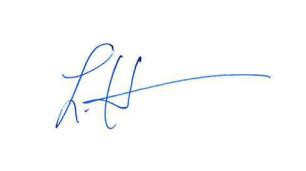  	June 30, 2016	Lucie Hamelin, President	DateOntario Fencing AssociationApproved by the Board of Directors:	July 2016	